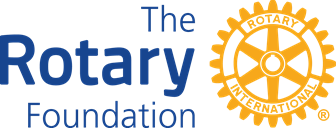 Si invita a compilare tutte le sezioni di questo modulo, tranne quelle non pertinenti con la richiesta. È possibile aggiungere, se lo si ritiene opportuno, ulteriori pagine. Non è invece consentito applicare modifiche al format della domanda. Moduli incompleti e mancanti dei preventivi dei fornitori non potranno essere presi in considerazione.Si ricorda che soltanto i Club che abbiano ottenuto, da parte del Distretto, la Qualificazione (le cui condizioni sono MOU regolarmente sottoscritto e consegnato e partecipazione di almeno un membro del Club al seminario della Rotary Foundation) sono ammessi alle sovvenzioni.1. ROTARY CLUB CHE RICHIEDE LA SOVVENZIONE…………………………………………………………………………………………………………………………………..In caso di raggruppamento di più Club indicare, dopo quello del Club capofila, anche i nominativi degli altri (aggiungendo righe).2. TITOLO DEL PROGETTO…………………………………………………………………………………………………………………………………..3. AREA DI INTERVENTO Indicare in quale delle 7 aree di intervento previste dalla Rotary Foundation rientra il progetto.…………………………………………………………………………………………………………………………………..4. DESCRIZIONE DEL PROGETTO                                                                                                              Si prega di descrivere sinteticamente il progetto, gli obiettivi prefissati e la maniera in cui questi saranno conseguiti. Lo spazio disponibile può essere aumentato.Descrizione del progetto e obbiettivi:…………………………………………………………………………………………………………..Numero approssimativo di rotariani coinvolti e modalità del loro coinvolgimento:………………………………………………………………………………………………………….. Numero previsto delle persone che trarranno beneficio dal progetto:…………………………………………………………………………………………………………………………………In caso di donazione di un bene, nome dell’ente o della persona alla quale rimarrà la proprietà:………………………………………………………………………………………………………………………………….5. ALTRE ORGANIZZAZIONI NON ROTARIANE                                                                             Se questo progetto coinvolge un’altra organizzazione: 1. fornire il nome dell’organizzazione:………………………………………………………………………………………………………………………………….2. allegare una lettera di assunzione d’impegno da parte di questa organizzazione che dichiara specificamente le sue responsabilità e precisa come i rotariani interagiranno con essa nell’organizzazione del progetto.□ Allegata lettera di assunzione d’impegno dell’organizzazione6. SINTESI DEL PIANO DI COMUNICAZIONE Descrivere sinteticamente le modalità tramite le quali il progetto sarà comunicato.………………………………………………………………………………………………………………………………….7.SOSTENIBILITA’Il Club richiedente la sovvenzione deve descrivere brevemente come ritiene che gli effetti dell’intervento possano perdurare nel tempo e chiarire se la loro durata sia possibile senza ulteriore supporto economico.………………………………………………………………………………………………………………………………….8. COMITATO RESPONSABILE                                                                                                                                      Il Club richiedente la sovvenzione deve nominare un comitato di almeno tre membri che sovrintenda al progetto per tutto il tempo della sua durata. Primo membro del comitatoCognome e Nome ……………………………………………….	Posizione nel Rotary……………………………………………….Telefono ………………………………………………………….	E-mail ……………………………………………………………….Secondo membro del comitatoCognome e Nome……………………………………………….	Posizione nel Rotary……………………………………………….Telefono ………………………………………………………….	E-mail……………………………………………………………Terzo membro del comitatoCognome e Nome ……………………………………………….	Posizione nel Rotary ……………………………………………….Telefono ………………………………………………………….	E-mail……………………………………………………………9. IN CASO DI ACQUISTO DI EQUIPAGGIAMENTI, MATERIALI O ATTREZZATURE                                    Chi possiederà gli equipaggiamenti, materiali o attrezzature (nel caso l’azione comporti l’acquisto di beni (non può trattarsi di un Rotary Club o un rotariano)?…………………………………………………………………………………………………………………………………..Chi sarà responsabile della manutenzione e operatività di questi beni?…………………………………………………………………………………………………………………………………..10. PREVENTIVO DI SPESA DEL PROGETTO                                                                             Fornire il dettaglio delle spese (se necessario aggiungere altre righe). È obbligatorio allegare i preventivi relativi, ove si tratti di spese che lo consentono (sono esclusi, ad esempio, premi e borse di studio).Tasso di cambio US$/Euro maggio 2024 reperibile su www.rotary.org/myrotary/it/exchange-rates.......................... = 1 US$Totale progetto in US$ ……………………………N° … preventivi allegati11. PROPOSTA FINANZIARIA                                                                                                          Indicare la somma di competenza del Club e quella richiesta come contributo alla Rotary Foundation. La somma a carico del o dei Club dovrà essere uguale o superiore al 50% del costo totale del progetto. Qualora siano previsti sponsor esterni al Rotary la somma relativa, che andrà indicata nella domanda, non concorrerà al raggiungimento del 50% minimo a carico dei Club.  Entrate (se necessario aggiungere altre righe)Importo finanziato dal/dai Club	US$    ………………………Importo richiesto alla Rotary Foundation	US$    ………………………	Totale: US$    ……………………… (*)	(*) Deve corrispondere al Totale del Progetto.12. FIRMA                                                                                                                                           Il sottoscritto dichiara che i fondi che riceverà tramite questa sovvenzione saranno spesi in conformità a quanto descritto ed in rispetto al regolamento di assegnazione.	Cognome e nome del presidente 2024-2025 del Club presentante………………………………………………………………….					……………………………………………….…………………………						firma			dataCognome e nome del presidente 2024-2025 del Club cosponsor……………………………………………………………………					……………………………………………….     …………………………						 firma			data(Se il progetto viene realizzato in collaborazione tra più Club ogni presidente deve apporre la firma: a questo scopo si potranno aggiungere altre righe).13. RELAZIONE FINALE                                                                                                                     Alla conclusione del progetto, e comunque non oltre il 26 Maggio 2025, il Club presentante si impegna a fornire al Distretto una relazione dettagliata (su modulo che i Club riceveranno), comprendente copia delle fatture di acquisto quietanziate dai fornitori, copia dell’estratto del conto corrente dedicato, una descrizione dei risultati ottenuti e una documentazione del risalto dato dai media al progetto. I documenti devono essere conservati dal Club proponente per cinque anni.Firmando sotto il nostro Club accetta la responsabilità primaria dei rapporti.Cognome e Nome del soggetto incaricato della rendicontazione…………………………………………………………………………….Rotary Club …………………………………………………….	Posizione nel Club ……………………………………………………e-mail ……………………………………………………………Data ………………………………………………………………	Firma …………………………………………………………………...Assistente del Governatore Cognome e Nome…………………………………………….	Firma…………………………………………………………………...La domanda deve essere presentata entro la data del 31 Maggio 2024. In caso di approvazione, il progetto potrà iniziare solo dopo che la sovvenzione della Rotary Foundation sarà pervenuta.Modalità di presentazione: invio tramite e-mail in formato Word alla Sottocommissione Sovvenzioni della Rotary Foundation Distretto 2032 ai seguenti indirizzi: silvio.tavella@rotary2032.it e, in copia a fortunato.crovari@rotary2032.it (Da completare a cura del Distretto)Domanda arrivata in data ……………………………………………………………………………….Firme di approvazioneApprovata come Sovvenzione Distrettuale N°………. Non approvata come Sovvenzione Distrettuale.Voci del budgetNome fornitoreImporti in Euro1.      2.      3.      4.      	Totale spese del ProgettoFonti delle entrateImporti in US$1. Fondi dal Club presentante      2. Fondi da Club co-sponsor     3. Altri fondi (specificare)      Coordinatore Sottocomm. Sovv. F.R.Silvio TavellaFirmaPresidente Comm. Distrettuale F.R.Fortunato CrovariFirmaGovernatore Distrettuale 2024-2025Natale SpinetoFirma